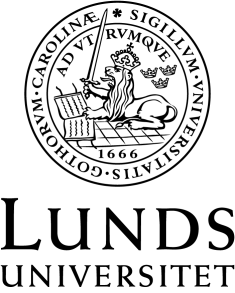 Vilken organisatorisk enhet berörs av ändringen:  Vilka arbetstagare/grupper av arbetstagare berörs:  Beskriv planerad ändring, bakgrund och syfte (sammanfattning):Ändringen omfattar i huvudsak (flera alternativ kan anges):Ombyggnad av befintliga lokaler		Nybyggnation/lokalbyte
Personalförändringar/omorganisation		Förändrade arbetstider
Ändrade arbetsuppgifter			Utökat arbetsinnehåll
Ny teknik				Nya kemiska produkter
Förändrad arbetsutrustning		Annat  Deltagare vid riskbedömning:  Datum för riskbedömning:  Underskrifter:Ansvarig chef/namnförtydligande			Skyddsombud/namnförtydligandeRisk- och konsekvensbedömningRisk- och konsekvensbedömningRisk- och konsekvensbedömningRisk- och konsekvensbedömningRisk- och konsekvensbedömningHandlingsplanHandlingsplanHandlingsplanHandlingsplan
Beskrivning av de risker som ändringen medförMindre allvarlig riskAllvarlig riskMycket allvarlig riskPrioritering av risker
Åtgärder – vad som ska göras för att ta bort/minska risken och främja arbetsmiljön
Resurser   (t ex tid, pengar)
Ansvarig för åtgärd
Klart senast